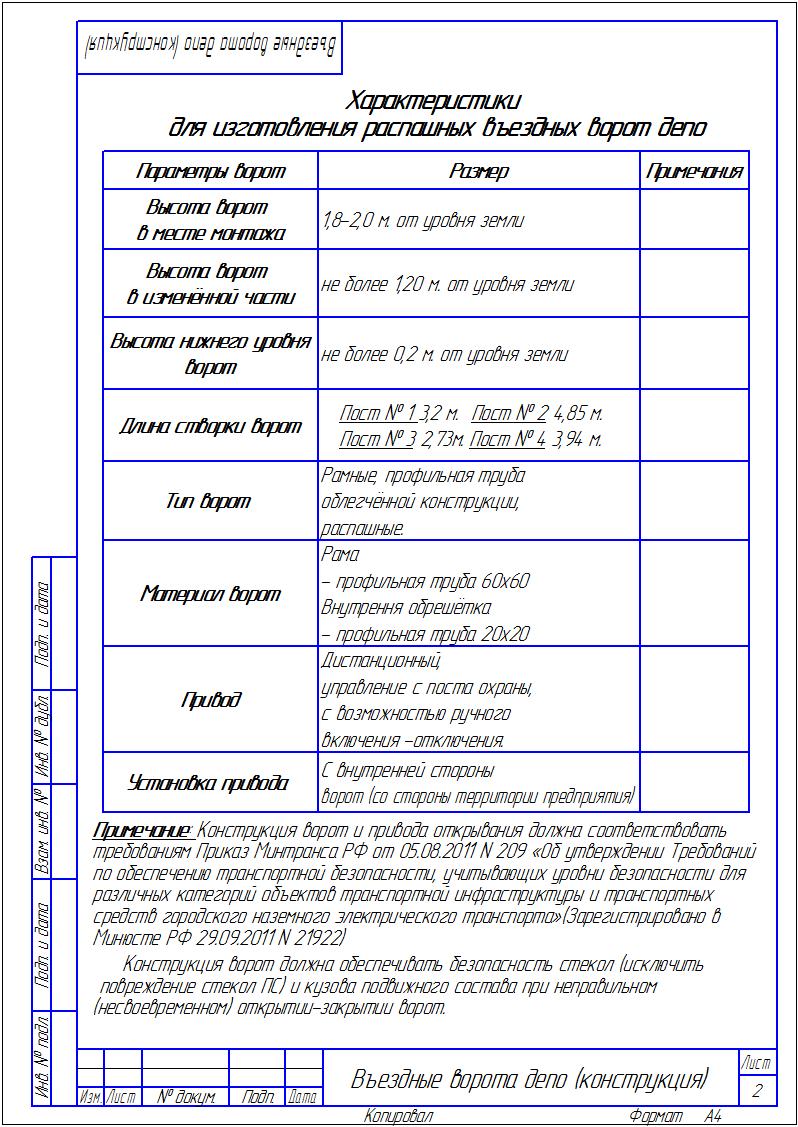 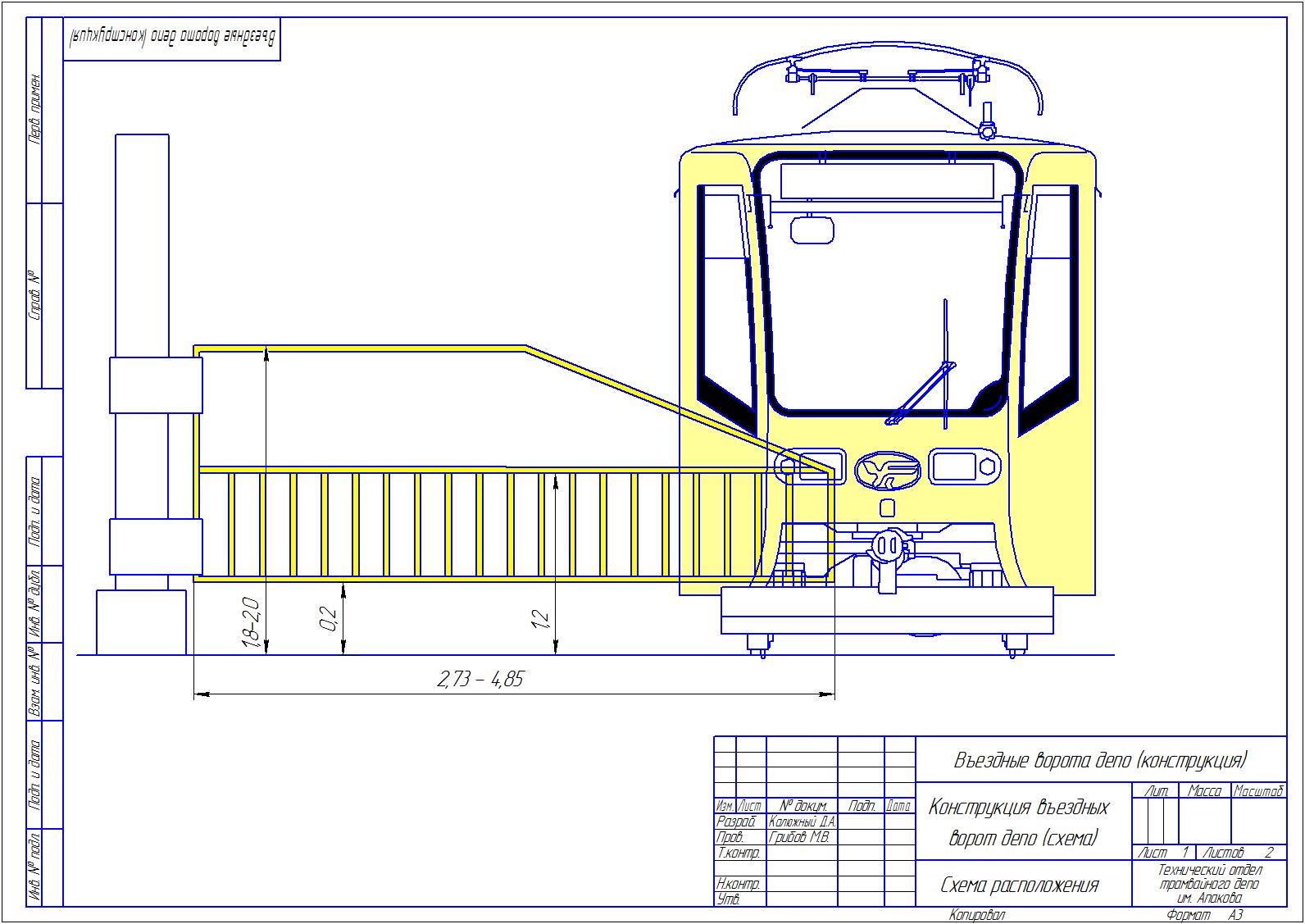 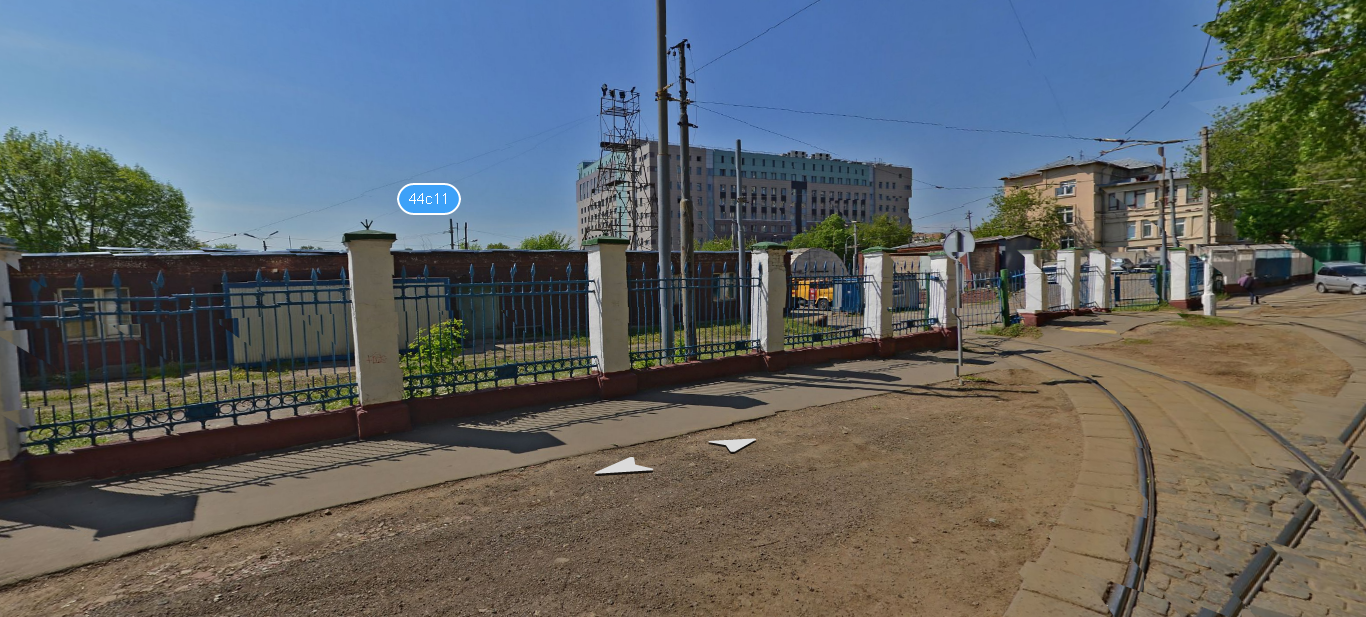 Пример ограждения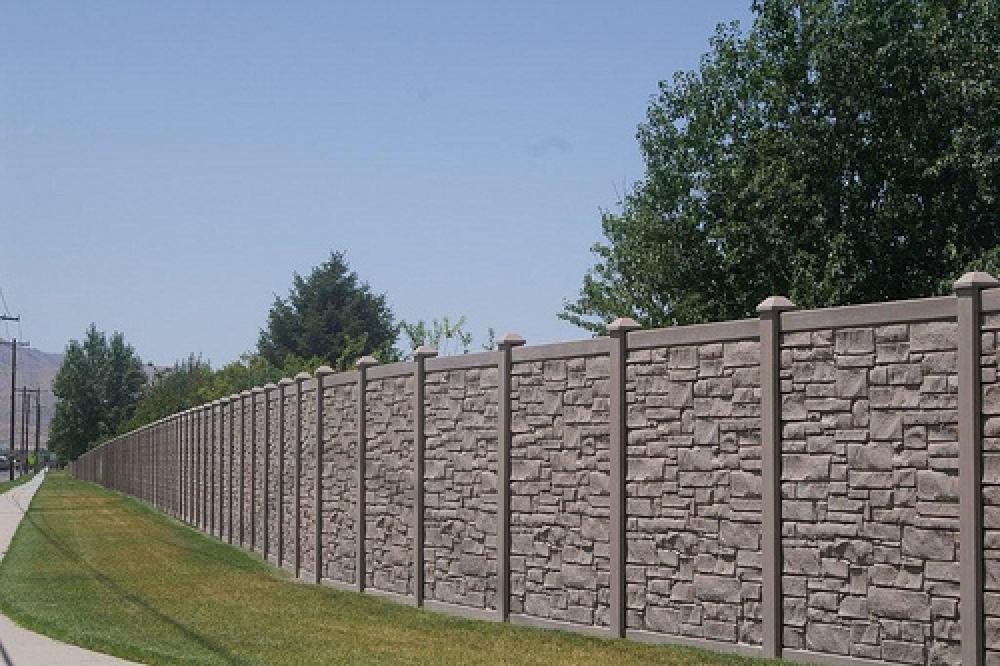 